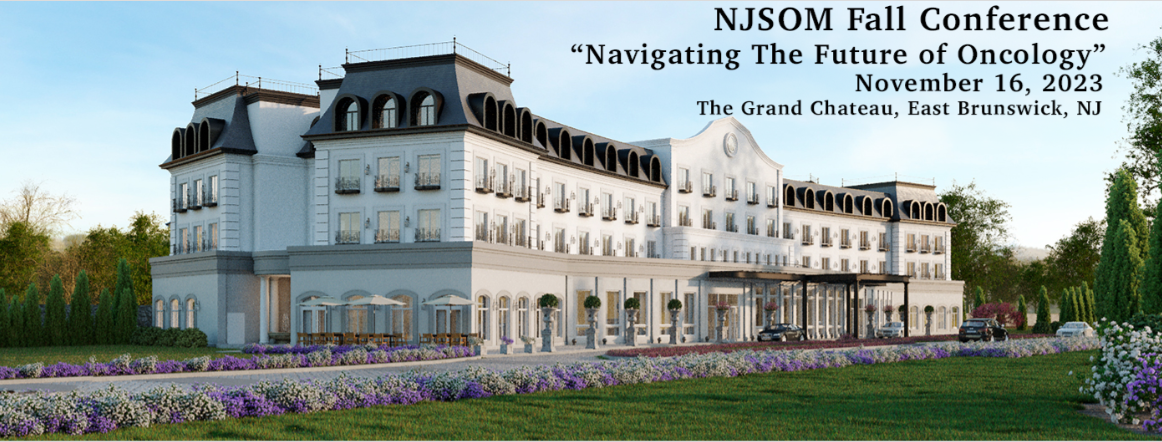 Speakers and Topics subject to change8:00 amRegistration and Breakfast with Exhibitors 8:45 amWelcome and Introductions
Linda De Angelis, President NJSOM9:00 amLegislative Update Ted Okon
Executive Director
Community Oncology Alliance (COA) 10:00 amOncology Reimbursement – Preparing for 2024!Roberta L. Buell
Principal
onPoint Oncology, Inc11:00 amBreak with Exhibitors 11:30 amMIPS 2024 Nitya Eleti, MSHCMHealthcare Solutions Consultant l TriumpHealth12:15 pmLunch Orchard Park by David Burke 1:00 pmPhysician Dispensing Pharmacy, DIR Fees and 2024 updates for NewFrier Levitt, Steven L. Bennet, Partner: Bio: https://www.frierlevitt.com/about/attorneys/steven-l-bennet/Key Takeaways Understanding the impact of DIR Fees on physician dispensing pharmacies What to expect for 2024 pharmacy benefit contracting Status of applicable laws for New Jersey oncology providers 2:00 pmCopay Accumulators/Maximizers and Alternative Funding Programs: Impact on Patients and Prescription Drug PlansFrier Levitt, Dae Y. Lee, Partner: Bio: https://www.frierlevitt.com/about/attorneys/dae-y-lee/Copay accumulators/maximizers and alternative funding programs (the “Programs”) have become another source of revenue for PBMs.  Key takeaways from this session include:Gain insights into the Fundamental Functions and Purposes of the ProgramsHow PBMs Use the Programs for Financial Advantage The Negative Impact on Patients and Prescription Drug Plans  3:00 pmThe Cost of Doing Business: Audits, Payer Contract Negotiations and Provider Productivity Evaluations Nitya Eleti, MSHCMHealthcare Solutions Consultant l TriumpHealth